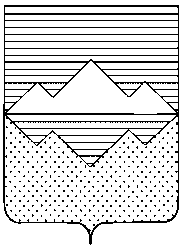 АДМИНИСТРАЦИЯСАТКИНСКОГО МУНИЦИПАЛЬНОГО РАЙОНАЧЕЛЯБИНСКОЙ ОБЛАСТИПОСТАНОВЛЕНИЕОт «____» _________ 2016 года № ______г. СаткаОб окончании отопительного периода Саткинского городского поселения    2015 – 2016         В соответствии с постановлением Правительства Российской Федерации от 23.05.2006 № 307 «О порядке предоставления коммунальных услуг гражданам», в связи с установлением температуры наружного воздуха выше расчетной среднесуточной температуры отопительного периода (более 8° C),ПОСТАНОВЛЯЮ: 1. Теплоснабжающим и теплосетевым организациям Саткинского городского поселения, осуществляющим подачу тепловой энергии для нужд отопления жилищного фонда, учебных, детских, лечебных учреждений и других объектов социальной сферы, завершить отопительный сезон 16.05.2016.2. Жилищно-коммунальным предприятиям Саткинского городского поселения 17.05.2016 приступить к выполнению мероприятий по подготовке объектов жилищно-коммунального хозяйства города к работе в осенне-зимний период 2016–2017 годов в соответствии с постановлением Администрации Саткинского муниципального района         от 09.03.2016 № 132 «О подготовке объектов жилищно-коммунального хозяйства, энергетики и социальной сферы Саткинского городского поселения к отопительному периоду 2016-2017».3. Начальнику отдела организационной и контрольной работы Управления делами и организационной работы (Корочкина Н.П.) опубликовать настоящее постановление в газете «Саткинский рабочий» и на официальном сайте Администрации Саткинского муниципального района.4. Контроль исполнения настоящего постановления возложить на первого заместителя Главы Саткинского муниципального района Баранова П.А.Глава Саткинского муниципального района                                                     А.А. Глазков